Bydgoszcz, dn. 17.10.2023 r.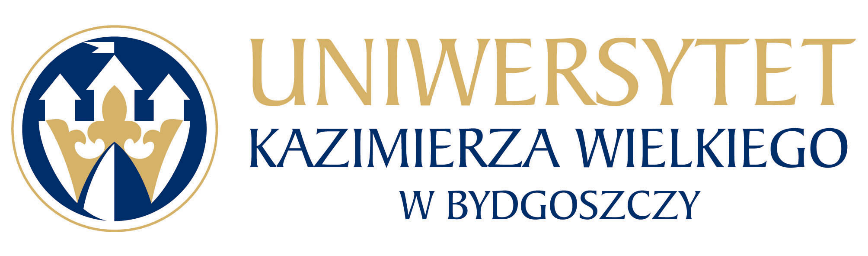 Uniwersytet Kazimierza Wielkiego w BydgoszczyAdres: 85-064 Bydgoszcz,ul. Chodkiewicza 30ZAPYTANIE OFERTOWE NR UKW/DZP-282-ZO-67/2023Postępowanie prowadzone jest w formie Zapytania Ofertowego zgodnie z zasadą konkurencyjności, transparentności i przejrzystości na podstawie Zarządzenie nr 52/2020/2021 Rektora Uniwersytetu Kazimierza Wielkiego z dnia 23 lutego 2021 r. w sprawie wprowadzenia Regulaminu udzielania zamówień publicznych realizowanych przez Uniwersytet Kazimierza Wielkiego w Bydgoszczy.Uniwersytet Kazimierza Wielkiego w Bydgoszczy ul. Chodkiewicza 30, 85-064 Bydgoszcz występuje z Zapytaniem Ofertowym na realizację zamówienia:TYTUŁ ZAMÓWIENIA: „Sukcesywna dostawa gotowych posiłków profilaktycznych dla pracowników gospodarczych na potrzeby UKW w Bydgoszczy”RODZAJ ZAMÓWIENIA: dostawaOPIS PRZEDMIOTU ZAMÓWIENIA:Przedmiotem zamówienia jest sukcesywna dostawa gotowych posiłków profilaktycznych w terminie od 06.11.2023 do 31.03.2024 r. w ilości ok. 1700 sztuk (dziennie 16 sztuk posiłków). Podana ilość jest wielkością szacunkową, służącą do kalkulacji ceny ofertowej. Zamawiający nie dopuszcza składania ofert częściowych.Szczegółowy opis przedmiotu zamówienia znajduje się w Załączniku nr 2.Zamawiający wymaga aby przedmiot zamówienia zrealizowany był zgodnie z niżej wymienionymi normami i przepisami:Rozporządzeniem Rady Ministrów z dnia 28 maja 1996r. w sprawie profilaktycznych posiłków i napojów ( Dz. U. 1996 nr 60 poz. 279 ze zm.);Ustawą z dnia 25 sierpnia 2006 r. o bezpieczeństwie żywności i żywienia (Dz. U. z 2023r, poz. 1448);Rozporządzenia (WE) Nr 178/2002 Parlamentu Europejskiego i Rady Ministra dnia 28 stycznia 2002 r. ustalające ogólne zasady i wymagania prawa żywnościowego, (…);Rozporządzenia (WE) Nr 852/2004 Parlamentu Europejskiego i Rady z dnia 29 kwietnia 2004 r. w sprawie higieny środków spożywczych.Zamawiający zastrzega sobie prawo przeprowadzania oceny oferowanych posiłków, pod kątem sprawdzania ich gramatury, zalecanych norm żywieniowych i jakości wykorzystywanych surowców.Wykonawca ponosi odpowiedzialność za wszelkie stwierdzone nieprawidłowości świadczonych usług ujawnione poprzez organy kontrolne oraz służby Zamawiającego.Termin związania ofertą: 30 dniPOSTANOWIENIA OGÓLNE:Postępowanie prowadzone jest w formie Zapytania ofertowego (dalej: „Zapytanie”) zgodnie z zasadą konkurencyjności, transparentności i przejrzystości na podstawie Zarządzenie nr 52/2020/2021 Rektora Uniwersytetu Kazimierza Wielkiego z dnia 23 lutego 2021 r. w sprawie wprowadzenia Regulaminu udzielania zamówień publicznych realizowanych przez Uniwersytet Kazimierza Wielkiego w Bydgoszczy.Postępowanie nie podlega przepisom ustawy Prawo Zamówień Publicznych na podstawie przepisów ustawy z dnia 11 września 2019 r. Prawo zamówień publicznych. Celem niniejszego postępowania i warunków w nim określonych jest udzielenie zamówienia zgodnie z zasadami: zachowania uczciwej konkurencji, równego traktowania Wykonawców i przejrzystości,racjonalnego gospodarowania środkami finansowymi, w tym zasady wydatkowania funduszy w sposób   celowy, oszczędny oraz umożliwiający terminową realizację zadań, optymalnego doboru metod i środków w celu uzyskania najlepszych efektów z danych nakładów w wysokości i terminach wynikających z wcześniej zaciągniętych zobowiązań.4.4 	Wykonawca otrzyma wynagrodzenie po wykonaniu przedmiotu zamówienia, przelewem w terminie 14 dni     kalendarzowych licząc od daty wpływu do siedziby Zamawiającego prawidłowo wystawionej faktury częściowej.TERMIN REALIZACJI ZAMÓWIENIA: Realizacja zamówienia odbywać się będzie sukcesywnie w terminie  od 06.11.2023 do 31.03.2024 r.WARUNKI UDZIAŁU W POSTĘPOWANIU.O udzielenie zamówienia mogą się ubiegać Wykonawcy, którzy spełniają następujące warunki:zaoferują przedmiot zamówienia zgodny z wymaganiami Zamawiającego posiadają niezbędną wiedzę i doświadczenie oraz dysponują potencjałem technicznym i osobami zdolnymi do wykonania zamówienia; znajdują się w sytuacji ekonomicznej i finansowej, która pozwala na należyte wykonanie zamówienia; Ocena spełnienia ww. warunków zostanie dokonana w oparciu o oświadczenie zawarte stanowiące załącznik nr 3 do zapytania Ofertowego.O udzielenie zamówienia mogą ubiegać się wykonawcy, którzy:nie znajdują się w stanie upadłości oraz nie znajdują się w stanie likwidacji;nie podlegają wykluczeniu na podstawie art. 7 ust. 1 ustawy z dnia 13 kwietnia 2022 r. o szczególnych rozwiązaniach w zakresie przeciwdziałania wspieraniu agresji na Ukrainę oraz służących ochronie bezpieczeństwa narodowego.Ocena spełnienia ww. warunków zostanie dokonana w oparciu o oświadczenie zawarte stanowiące załącznik nr 4 do zapytania Ofertowego.Ofertę Wykonawcy wykluczonego uznaje się za odrzuconą.DOKUMENTY I OŚWIADCZENIA WYMAGANE OD WYKONAWCY DO PRZEDŁOZENIA WRAZ Z OFERTĄ.1) Aktualny odpis z właściwego rejestru lub z centralnej ewidencji i informacji o działalności gospodarczej, w przypadku:podmiotów posiadających osobowość prawną jak i spółek prawa handlowego nie posiadających osobowości prawnej – wyciąg z Krajowego Rejestru Sądowego,osób fizycznych wykonujących działalność gospodarczą – zaświadczenie o wpisie do rejestru CEIDG (Centralna Ewidencja i Informacja o Działalności Gospodarczej),działalności prowadzonej w formie spółki cywilnej – umowa spółki cywilnej lub zaświadczenie  o wpisie do ewidencji działalności gospodarczej każdego ze wspólników.Dokumenty, o których mowa powyżej,  powinny być wystawione nie wcześniej niż 6 miesięcy przed upływem terminu składania ofert. Integralną częścią oferty jest wypełniony i podpisany:  Formularz Ofertowy, stanowiący Załącznik  nr 1 do zapytania ofertowego,  Załącznik nr 3 - Oświadczenie Wykonawcy o spełnianiu warunków udziału w postępowaniu oraz Załącznik nr 4 – Oświadczenie o braku podstaw do wykluczenia. Pełnomocnictwo do podpisania oferty (oryginał lub kopia potwierdzona za zgodność 
z oryginałem przez osobę upoważnioną) względnie do podpisania innych dokumentów składanych wraz z ofertą, o ile prawo do ich podpisania nie wynika z innych dokumentów złożonych wraz z ofertą. Pełnomocnictwo do reprezentowania wszystkich Wykonawców wspólnie ubiegających się o udzielenie zamówienia, ewentualnie umowa o współdziałaniu, z której będzie wynikać przedmiotowe pełnomocnictwo (oryginał lub kopia potwierdzona za zgodność z oryginałem przez notariusza). Pełnomocnik może być ustanowiony do reprezentowania Wykonawców w postępowaniu, albo reprezentowania w postępowaniu i zawarcia umowy;Wykonawcy zagraniczni. Jeżeli Wykonawca ma siedzibę lub miejsce zamieszkania poza terytorium Rzeczypospolitej Polskiej, zamiast dokumentów, o których mowa w ust. 7 pkt 1 składa dokument lub dokumenty wystawione w kraju, w którym wykonawca ma siedzibę lub miejsce zamieszkania, potwierdzające, że nie otwarto jego likwidacji ani nie ogłoszono upadłości. Dokumenty, o których mowa w pkt 1), powinny być wystawione nie wcześniej niż 6 miesięcy przed upływem terminu składania ofert. Jeżeli w kraju, w którym Wykonawca ma siedzibę lub miejsce zamieszkania lub miejsce zamieszkania ma osoba, której dokument dotyczy, nie wydaje się dokumentów, o których mowa w pkt. 1), zastępuje się je dokumentem zawierającym odpowiednio oświadczenie Wykonawcy, ze wskazaniem osoby albo osób uprawnionych do jego reprezentacji, lub oświadczenie osoby, której dokument miał dotyczyć, złożone przed notariuszem lub przed organem sądowym, administracyjnym albo organem samorządu zawodowego lub gospodarczego właściwym ze względu na siedzibę lub miejsce zamieszkania wykonawcy lub miejsce zamieszkania tej osoby. Postanowienie pkt 2 stosuje się odpowiednio. W przypadku wątpliwości co do treści dokumentu złożonego przez Wykonawcę, Zamawiający może zwrócić się do właściwych organów odpowiednio kraju, w którym Wykonawca ma siedzibę lub miejsce zamieszkania lub miejsce zamieszkania ma osoba, której dokument dotyczy, o udzielenie niezbędnych informacji dotyczących tego dokumentu.  5)    Na potwierdzenie zgodności z opisem przedmiotu zamówienia Wykonawca złoży wraz z ofertą  propozycję menu na 10 dni roboczych z uwzględnieniem gramatury podanej w Załączniku nr 2 Szczegółowy opis przedmiotu zamówienia.KRYTERIA OCENY OFERT I ICH ZNACZENIE (WAGA):Kryterium wyboru:Zamawiający oceni i porówna jedynie te oferty, które:zostaną złożone przez Wykonawców nie wykluczonych przez Zamawiającego z niniejszego postępowania;nie zostaną odrzucone przez Zamawiającego.Oferty zostaną ocenione przez Zamawiającego w oparciu o następujące kryteria i ich znaczenie: Cena bruttoZnaczenie kryterium (waga) - 100%Oferta z najniższą ceną otrzyma 100 pkt., inne proporcjonalnie mniej według wzoru.Do oceny poszczególnych ofert w zakresie kryterium cena oferty zostanie zastosowana metoda polegająca na porównaniu ceny badanej oferty z najtańszą spośród cen przedstawionych przez tych Wykonawców, których oferty zostały dopuszczone do oceny i spełniają warunki określone w Zapytaniu. Jako cenę oferty przyjmuje się wartość brutto podaną w Formularzu Ofertowym.Punkty będą liczone według wzoru:                                                 najniższa cena bruttoOcena punktowa (C) = ------------------------------------------- x 100 pkt. x 100%                                          cena brutto badanej ofertyOPIS SPOSOBU OBLICZENIA CENY :Cenę oferty należy obliczyć w sposób określony w Formularzu Ofertowym. Wykonawca podaje cenę za wykonanie całości zamówienia.Cenę oferty należy podać z dokładnością do dwóch miejsc po przecinku.Cena ofertowa brutto musi uwzględniać wszystkie koszty związane z realizacją przedmiotu zamówienia zgodnie z opisem przedmiotu zamówienia oraz istotnymi postanowieniami umowy określonymi w niniejszym zapytaniu ofertowym.  SPOSÓB PRZYGOTOWANIA OFERTY ORAZ FORMA JEJ SKŁADANIA:10.1 Ofertę należy przedstawić na załączonym do Zapytania ofertowego Formularzu ofertowym, stanowiącym Załącznik nr 1.Nie złożenie w/w wymaganego dokumentu bądź złożenie go bez wymaganego podpisu, będzie skutkowało odrzuceniem oferty.Nieodłączny element oferty stanowią załączniki wymagane zgodnie z niniejszym Zapytaniem.Oferta musi być podpisana przez osobę do tego upoważnioną, która widnieje w Krajowym
Rejestrze Sądowym, wypisie z ewidencji działalności gospodarczej lub innym dokumencie
zaświadczającym o jej umocowaniu prawnym do reprezentowania podmiotu składającego ofertę
lub przedłoży do oferty stosowne pełnomocnictwo.W przypadku, gdy oferta wraz z załącznikami podpisywana jest przez pełnomocnika, tj. osobę,
której umocowanie do reprezentowania Wykonawcy składającego ofertę nie wynika z właściwego
Rejestru, do oferty należy dołączyć stosowne pełnomocnictwo w oryginale lub uwierzytelnionej
kopii poświadczonej za zgodność z oryginałem przez notariusza lub przez organ równorzędny w
świetle obowiązujących przepisów.Zamawiający odrzuci i nie będzie brał pod uwagę przy ocenie oferty niespełniającej warunków
określonych niniejszym zapytaniem ofertowym lub złożoną po terminie. Wykonawcy z tego tytułu
nie przysługują żadne roszczenia.Każdy z Wykonawców może złożyć tylko jedną ofertę.Ofertę należy złożyć w formie elektronicznej, w języku polskim. Podpisany formularz ofertowy wraz za załącznikami  i innymi wymaganymi dokumentami, o których mowa w ust. 7 niniejszego Zapytania Ofertowego  należy wysłać używając platformy zakupowej drogą elektroniczną. Oferta musi być:-  opatrzona kwalifikowanym podpisem elektronicznym, podpisem zaufanym lub  podpisem osobistym lub-  podpisana własnoręcznie i zeskanowana.Zamawiający zastrzega sobie prawo dokonywania zmian warunków zapytania ofertowego,
a także jego odwołania lub unieważnienia oraz zakończenie postępowania bez wyboru ofert,
w szczególności w przypadku nieotrzymania dofinansowania lub gdy wartość oferty przekracza
wielkość środków przeznaczonych przez Zamawiającego na sfinansowanie zamówienia.W toku oceny i badania ofert Zamawiający zastrzega sobie prawo żądać od Wykonawców
wyjaśnień lub uzupełnień dotyczących treści złożonych ofert i załączonych dokumentów.INFORMACJE O SPOSOBIE POROZUMIEWANIA SIĘ ZAMAWIAJĄCEGO Z WYKONAWCAMI, A TAKŻE WSKAZANIE OSÓB UPRAWNIONYCH DO POROZUMIENIA SIĘ Z WYKONAWCAMI:Komunikacja w postępowaniu o udzielenie zamówienia, w tym składanie ofert, wymiana informacji oraz przekazywanie dokumentów lub oświadczeń między Zamawiającym, a Wykonawcą, odbywa się przy użyciu środków komunikacji elektronicznej. Przez środki komunikacji elektronicznej rozumie się środki komunikacji elektronicznej zdefiniowane w ustawie z dnia 18 lipca 2002 r. o świadczeniu usług drogą elektroniczną (Dz. U. z 2020 r. poz. 344). Ofertę wraz załącznikami, pełnomocnictwa sporządza się w postaci elektronicznej, w ogólnie dostępnych formatach danych, w szczególności w formatach .pdf , .txt, .rtf, .doc, .docx, .odt.Zamawiający zaleca zapisanie dokumentów w formacie.pdfZawiadomienia, oświadczenia, wnioski lub informacje Wykonawcy przekazują  drogą elektroniczną poprzez Platformę, dostępną pod adresem:  https://platformazakupowa.pl Zamawiający będzie przekazywał Wykonawcom informacje za pośrednictwem platformazakupowa.pl. Informacje dotyczące odpowiedzi na pytania, zmiany specyfikacji, zmiany terminu składania i otwarcia ofert Zamawiający będzie zamieszczał na platformie w sekcji “Komunikaty”. Korespondencja, której zgodnie z obowiązującymi przepisami adresatem jest konkretny wykonawca, będzie przekazywana za pośrednictwem platformazakupowa.pl do konkretnego wykonawcy.  Zamawiający nie ponosi odpowiedzialności za złożenie oferty w sposób niezgodny 
z Instrukcją korzystania z platformazakupowa.pl, w szczególności za sytuację, gdy zamawiający zapozna się z treścią oferty przed upływem terminu składania ofert (np. złożenie oferty w zakładce „Wyślij wiadomość do zamawiającego”).  Taka oferta zostanie uznana przez Zamawiającego za ofertę handlową i nie będzie brana pod uwagę w przedmiotowym postępowaniu. Zamawiający informuje, że instrukcje korzystania z platformazakupowa.pl dotyczące 
w szczególności logowania, składania wniosków o wyjaśnienie treści zapytania ofertowego, składania ofert oraz innych czynności podejmowanych w niniejszym postępowaniu przy użyciu platformazakupowa.pl znajdują się w zakładce „Instrukcje dla Wykonawców" na stronie internetowej pod adresem: https://platformazakupowa.pl/strona/45-instrukcjeW sprawie przedmiotu zamówienia należy kontaktować się z przedstawicielem Zamawiającego za pośrednictwem platformy zakupowej. W przypadku awarii platformy zakupowej dopuszcza się kontakt z Zamawiającym poprzez pocztę elektroniczną na adres: zampub@ukw.edu.pl     TERMIN SKŁADANIA OFERT: Ofertę należy złożyć przez platformę zakupową w nieprzekraczalnym terminie: Termin zadawania pytań upływa w dniu 19.10.2023 r. godz. 12:00.O terminie złożenia oferty decyduje czas pełnego przeprocesowania transakcji na Platformie.POZOSTAŁE INFORMACJE: Zamawiający zastrzega sobie prawo wyboru oferty o cenie wyższej, przy czym w takim wypadku uzasadni dokonanie wyboru.Zamawiający zastrzega sobie prawo odwołania ogłoszenia o zamówieniu w przypadku zaistnienia uzasadnionych przyczyn, jak również prawo unieważnienia ogłoszenia o zamówieniu bez podania przyczyny.RODO.Zgodnie z art. 13 ust. 1 i 2 rozporządzenia Parlamentu Europejskiego i Rady (UE) 2016/679 z dnia 27 kwietnia 2016 r. w sprawie ochrony osób fizycznych w związku z przetwarzaniem danych osobowych i w sprawie swobodnego przepływu takich danych oraz uchylenia dyrektywy 95/46/WE (ogólne rozporządzenie o ochronie danych) (Dz. Urz. UE L 119 z 04.05.2016, str. 1), dalej „RODO”, zamawiający informuje, że:administratorem Pani/Pana danych osobowych jest Uniwersytet Kazimierza Wielkiego z siedzibą przy ul. Chodkiewicza 30, 85-064 Bydgoszcz;administrator danych osobowych powołał Inspektora Ochrony Danych nadzorującego prawidłowość przetwarzania danych osobowych, z którym można skontaktować się za pośrednictwem adresu e-mail: iod@ukw.edu.pl;Pani/Pana dane osobowe przetwarzane będą na podstawie art. 6 ust. 1 lit. c RODO w celu związanym z niniejszym postępowaniem o udzielenie zamówienia publicznego prowadzonym w trybie zapytania ofertowego;odbiorcami Pani/Pana danych osobowych będą osoby lub podmioty, którym udostępniona zostanie dokumentacja postępowania;  Pani/Pana dane osobowe będą przechowywane, przez okres 4 lat od dnia zakończenia postępowania o udzielenie zamówienia, a jeżeli czas trwania umowy przekracza 4 lata, okres przechowywania obejmuje cały czas trwania umowy;w odniesieniu do Pani/Pana danych osobowych decyzje nie będą podejmowane w sposób zautomatyzowany, stosowanie do art. 22 RODO;posiada Pani/Pan:na podstawie art. 15 RODO prawo dostępu do danych osobowych Pani/Pana dotyczących;na podstawie art. 16 RODO prawo do sprostowania Pani/Pana danych osobowych ;na podstawie art. 18 RODO prawo żądania od administratora ograniczenia przetwarzania danych osobowych z zastrzeżeniem przypadków, o których mowa w art. 18 ust. 2 RODO ;prawo do wniesienia skargi do Prezesa Urzędu Ochrony Danych Osobowych, gdy uzna Pani/Pan, że przetwarzanie danych osobowych Pani/Pana dotyczących narusza przepisy RODO;nie przysługuje Pani/Panu:w związku z art. 17 ust. 3 lit. b, d lub e RODO prawo do usunięcia danych osobowych;prawo do przenoszenia danych osobowych, o którym mowa w art. 20 RODO;na podstawie art. 21 RODO prawo sprzeciwu, wobec przetwarzania danych osobowych, gdyż podstawą prawną przetwarzania Pani/Pana danych osobowych jest art. 6 ust. 1 lit. c RODO.W przypadku przekazywania przez Wykonawcę przy składaniu oferty danych osobowych innych osób, Wykonawca zobowiązany jest do zrealizowania wobec tych osób, w imieniu Zamawiającego obowiązku informacyjnego wynikającego z art. 14 RODO i złożenia stosownego oświadczenia zawartego w formularzu ofertowym.ZAŁĄCZNIKI.Załącznik nr 1 – Formularz ofertowy;Załącznik nr 2 –  Szczegółowy opis przedmiotu zamówienia. Załącznik nr 3 Oświadczenie o spełnianiu warunków.Załącznik nr 4 Oświadczenie o braku podstaw do wykluczenia.Kanclerz UKWmgr Renata MalakZałącznik nr 1FORMULARZ OFERTOWYDO ZAPYTANIA OFERTOWEGO NR UKW/DZP-282-ZO-67/20231. Dane dotyczące Wykonawcy:Nazwa:	Siedziba:	Nr telefonu/faksu:	Nr NIP:	Nr REGON:	Osoba do kontaktu, tel. e-mail:	2. Nawiązując do ogłoszenia w trybie Zapytania Ofertowego oferujemy wykonanie zamówienia pn.: „Sukcesywna dostawa gotowych posiłków profilaktycznych dla pracowników gospodarczych na potrzeby UKW w Bydgoszczy”” za:Kryterium  - CenaNa potwierdzenie zgodności z opisem przedmiotu zamówienia Wykonawca składa wraz z ofertą  propozycję menu na 10 dni roboczych z uwzględnieniem gramatury podanej w Załączniku nr 2.Oświadczam/my, że w cenie oferty zostały uwzględnione wszystkie koszty związane 
z wykonaniem przedmiotu zamówienia.Zobowiązuje/my się wykonać całość przedmiotu zamówienia z należytą starannością.Akceptuję/my warunki płatności określone przez Zamawiającego w Zapytaniu ofertowym.Zobowiązuje/my się wykonać zamówienie w terminie wskazanym w pkt 5 niniejszego zapytania.Oświadczam/my, że zapoznaliśmy się z Zapytaniem ofertowym oraz wyjaśnieniami 
i ewentualnymi zmianami Zapytania ofertowego przekazanymi przez Zamawiającego 
i uznajemy się za związanych określonymi w nich postanowieniami i zasadami postępowania.Oświadczam/my, że akceptujemy projekt umowy.Oświadczam, że wypełniłem obowiązki informacyjne przewidziane w art. 13 lub art. 14 RODO1 wobec osób fizycznych, od których dane osobowe bezpośrednio lub pośrednio pozyskałem w celu ubiegania się o udzielenie zamówienia publicznego w niniejszym postępowaniu2.Załącznikami do ofert są:a) ……………………………………………..b) ……………………………………………..............................., dnia .....................…………………………………………………………(podpis Wykonawcy/Pełnomocnika)____________________________1 rozporządzenie Parlamentu Europejskiego i Rady (UE) 2016/679 z dnia 27 kwietnia 2016 r. w sprawie ochrony osób fizycznych w związku z przetwarzaniem danych osobowych i w sprawie swobodnego przepływu takich danych oraz uchylenia dyrektywy 95/46/WE (ogólne rozporządzenie o ochronie danych) (Dz. Urz. UE L 119 z 04.05.2016, str. 1)2 w przypadku gdy wykonawca nie przekazuje danych osobowych innych, niż bezpośrednio jego dotyczących, oświadczenia wykonawca nie składa (usunięcie treści oświadczenia np. przez jego wykreślenie)Załącznik nr 2Szczegółowy Opis Przedmiotu Zamówienia:1. Przedmiotem zamówienia jest sukcesywna dostawa gotowych posiłków profilaktycznych w terminie od 06.11.2023 do 31.03.2024 r. w ilości ok. 1700 sztuk (dziennie 16 sztuk posiłków). Podana ilość jest wielkością szacunkową, służącą do kalkulacji ceny ofertowej. Ostateczna ilość zamawianych posiłków wynikać będzie z realizacji zamówienia do końca trwania umowy. Niezrealizowane posiłki nie mogą być podstawą do roszczeń finansowych Wykonawcy. 2. Ciepłe posiłki Wykonawca będzie dostarczać w dni robocze tj. pn - pt w godzinach 12:00-12:30 własnym transportem do UKW przy:ul. Chodkiewicza 30 bud. E Pawilon s.25 w ilości 13 szt.,ul. Sportowa 2 w ilości 2 szt., natomiast 6.11-31.12.2023 i 02.01-31.03.2024 w ilości 3 szt.ul. Staffa 1 w ilości  1 szt. Ilość posiłków może się zmieniać w zależności od frekwencji pracowników, która będzie podawana na 5 dni roboczych przed wydaniem posiłków telefonicznie lub drogą e-mailową, do uzgodnienia.Co miesiąc zostanie dostarczona do Wykonawcy lista imienna na potwierdzenie odbioru przez pracowników Zamawiającego posiłku. Lista będzie znajdowała się przy portierni w danym obiekcie.Rozliczenie nastąpi zgodnie z rzeczywistym wykonaniem przedmiotu umowy. Posiłki muszą być podane w jednorazowych termoizolacyjnych pojemnikach, do każdego zamówienia posiłku jeden pojemnik wraz z jednorazowymi sztućcami. Wydanie posiłków winno się odbywać z udziałem osób posiadających aktualne badania sanitarno-epidemiologiczne.3. Posiłki profilaktyczne winny być dostarczane w formie jednego gorącego dania. Na przemian „zupa z wkładką mięsną” /„danie obiadowe”. Jadłospis będzie układany przez Wykonawcę na okres 10 dni roboczych i dostarczony Zamawiającemu do wcześniejszego zatwierdzenia.Zamawiający wymaga różnorodności i niepowtarzalności dziennych posiłków. Żadne serwowane danie nie może się powtórzyć w ciągu 5 dni roboczych.Wykonawca gwarantuje, że usługi będą świadczone na wysokim poziomie, mianowicie będą wykonywane ze świeżych produktów oraz przyrządzane w dniu dostawy u Wykonawcy, natomiast konsumpcja będzie odbywać się  w lokalu Zamawiającego. Wykonawca zobowiązuje się do przestrzegania przepisów sanitarno-epidemiologicznych, BHP, PPoż.4. Gramatura posiłków: - surówka 100g - 150g - mięso 100g-130g - ziemniaki/ ryż/ kasza/kluski ziemniaczane 200g - 220g - zupa 450ml – 470ml5. Posiłki profilaktyczne muszą spełniać wymagania określone w Rozporządzeniu Rady Ministrów z dnia 28 maja 1996r. w sprawie profilaktycznych posiłków i napojów ( Dz. U. 1996 nr 60 poz. 279), tj. powinny zawierać około 50%-55% węglowodanów, 30%-35% tłuszczów, 15% białek oraz posiadać wartość kaloryczną około 1000 kcal.6. Wykonawca oświadcza, iż przedmiot zamówienia będzie wytworzony i dostarczony zgodnie z niżej wymienionymi normami i przepisami: - Ustawy z dnia 25 sierpnia 2006r o bezpieczeństwie żywności i żywienia Dz. U. z 2023r, poz. 1448) - Rozporządzenia (WE) Nr 178/2002 Parlamentu Europejskiego i Rady Ministra dnia 28 stycznia 2002 r. ustalające ogólne zasady i wymagania prawa żywnościowego, (…);- Rozporządzenia (WE) Nr 852/2004 Parlamentu Europejskiego i Rady Ministra z dnia 29 kwietnia 2004 r. w sprawie higieny środków spożywczych.Załącznik nr 3Przystępując do postępowania o udzielenie zamówienia publicznego pn: „Sukcesywna dostawa gotowych posiłków profilaktycznych dla pracowników gospodarczych na potrzeby UKW w Bydgoszczy”, pod rygorem wykluczenia z postępowania oraz świadomy (-mi) odpowiedzialności karnej za złożenie fałszywego oświadczenia wynikającej z art. 297 § 1 K.K.: ja/my (imię i nazwisko) ...................................................................................................................................................................reprezentując firmę(nazwa firmy)/będąc właścicielem*……….……………………………………….................................................................................................jako – upoważniony na piśmie / wpisany w odpowiednim rejestrze lub ewidencji działalności gospodarczej *; w imieniu reprezentowanej przeze mnie/nas firmy oświadczam (-y), że: posiadamy uprawnienia do wykonywania określonej działalności lub czynności objętych przedmiotem zamówienia, jeżeli przepisy prawa nakładają obowiązek posiadania takich uprawnień;posiadamy niezbędną wiedzę i doświadczenie oraz dysponuje odpowiednim potencjałem technicznym oraz pracownikami lub innymi osobami zdolnymi do wykonania zamówienia;znajdujemy się w sytuacji ekonomicznej i finansowej, która pozwala na należyte wykonanie zamówienia.Oświadczenie składam świadomy odpowiedzialności karnej za podanie nieprawdziwych informacji. _________________ dnia __ __ 2023 roku_____________________________                    (podpis Wykonawcy/Pełnomocnika)Załącznik nr 4Na potrzeby postępowania o udzielenie zamówienia publicznego prowadzonego w trybie Zapytania Ofertowego na zadanie pn: „Sukcesywna dostawa gotowych posiłków profilaktycznych dla pracowników gospodarczych na potrzeby UKW w Bydgoszczy” oświadczam, co następuje: OŚWIADCZENIA DOTYCZĄCE WYKONAWCY:Oświadczam, że nie podlegam wykluczeniu z postępowania na podstawie art. 7 ust. 1 ustawy z dnia 13 kwietnia 2022 r. o szczególnych rozwiązaniach w zakresie przeciwdziałania wspieraniu agresji na Ukrainę oraz służących ochronie bezpieczeństwa narodowego.2.  Oświadczam, że nie znajduję się w stanie upadłości oraz nie znajduję się w stanie likwidacji........................................, dnia………….……….2023r.                                           ………………………………………………….                                                                                                        (podpis Wykonawcy/Pełnomocnika)Załącznik nr 5Projekt/Umowa nr …zawarta w dniu ………….. roku pomiędzy:1.	 Uniwersytetem Kazimierza Wielkiego w Bydgoszczy, adres: 85 – 064 Bydgoszcz, ul. Chodkiewicza 30, NIP 5542647568, REGON 340057695, zwanym dalej „Zamawiającym”, reprezentowanym przez:mgr Renatę Malak – Kanclerza UKWprzy kontrasygnacie mgr Renaty Stefaniak – Kwestoraa2. 	………………………………………………………………………………………………………………….. ………………………………………………………………………………………………………………….. Niniejsza umowa jest następstwem wyboru przez Zamawiającego oferty Wykonawcy w postępowaniu prowadzonym w trybie zapytania ofertowego, zgodnie Regulaminem udzielania zamówień publicznych na UKW w Bydgoszczy pn. „Sukcesywna dostawa gotowych posiłków profilaktycznych dla pracowników gospodarczych UKW w Bydgoszczy” nr UKW/DZP-282-ZO-67/2023.§ 1Przedmiot umowyPrzedmiotem zamówienia jest sukcesywna dostawa gotowych posiłków profilaktycznych dla pracowników gospodarczych UKW w Bydgoszczy, zgodnie z opisem przedmiotu zamówienia zawartym w Zapytaniu ofertowym oraz  ofertą Wykonawcy ,  które to dokumenty stanowi integralną część niniejszej umowy. Przewidywana łączna liczba posiłków profilaktycznych to 1700 sztuk (dziennie 16 szt. posiłków).Zamawiający zastrzega sobie prawo do zmiany ( w tym zmniejszenia)  przewidywanej łącznej ilości posiłków profilaktycznych określonej w ust. 2 w szczególności  w przypadku:1) choroby pracowników Zamawiającego,2)  urlopów pracowników Zamawiającego,3)  zmiany liczby zatrudnionych pracowników u Zamawiającego.  Zmiana o której mowa w ust. 3 nie powoduje po stronie Wykonawcy prawa do jakichkolwiek roszczeń odszkodowawczych, a w szczególności  z tytułu utraconych spodziewanych korzyści w stosunku do Zamawiającego z tytułu tej zmiany.Wykonawca zostanie poinformowany przez Zamawiającego pocztą e-mail na adres: ……………............................……….  o ewentualnej zmianie liczby osób oraz ilości posiłków na 5 dni roboczych przed wydaniem posiłków.Wykonawca zobowiązuje się ułożyć jadłospis na okres 10 dni roboczych i dostarczyć Zamawiającemu do wcześniejszego zatwierdzenia. Wykonawca ponosi pełną odpowiedzialność za osoby, przy pomocy których realizuje przedmiot zamówienia i w razie powstania szkody zobowiązany jest do jej naprawienia na własny koszt.Zamawiający zastrzega sobie, w trakcie realizacji umowy, prawo dostępu do wszystkich atestów na surowce, urządzenia, sprzęt, naczynia, opakowania transportowe wykorzystywane w procesie przygotowania i transportu posiłków oraz dokonywania wyrywkowej kontroli gramatury oraz jakości potraw w formie degustacji.Zamawiający zastrzega sobie prawo do rozliczenia usługi na podstawie faktycznego wykorzystania serwowanych posiłków, zgodnie z listą imienną pracowników potwierdzającą odbiór posiłku.Wykonawca oświadcza, iż przedmiot zamówienia będzie wytworzony i dostarczony zgodnie z niżej wymienionymi normami i przepisami:Rozporządzeniem Rady Ministrów z dnia 28 maja 1996r. w sprawie profilaktycznych posiłków i napojów ( Dz. U. 1996 nr 60 poz. 279 ze zm.)Ustawą z dnia 25 sierpnia 2006 r. o bezpieczeństwie żywności i żywienia (tj. Dz. U. z 2023r, poz.1448);Rozporządzenia (WE) Nr 178/2002 Parlamentu Europejskiego i Rady Ministra dnia 28 stycznia 2002 r. ustalające ogólne zasady i wymagania prawa żywnościowego, (…);Rozporządzenia (WE) Nr 852/2004 Parlamentu Europejskiego i Rady z dnia 29 kwietnia 2004 r. w sprawie higieny środków spożywczych.§ 2Zobowiązania WykonawcyWykonawca zobowiązuje się do wykonania usługi objętej przedmiotem umowy z najwyższą sumiennością i starannością, z uwzględnieniem zawodowego charakteru prowadzonej działalności oraz poszanowaniem interesów Zamawiającego.W ramach realizacji poszczególnych zamówień Wykonawca zobowiązany jest w szczególności do:świadczenia usług wyłącznie przy użyciu produktów świeżych, naturalnych, z ograniczoną ilością substancji konserwujących, zagęszczających, barwiących, sztucznie aromatyzowanych, spełniających normy jakościowe produktów spożywczych zgodnie z obowiązującymi w tym zakresie przepisami dotyczącymi bezpieczeństwa żywności i żywienia,dostarczenia posiłków o odpowiedniej temperaturze w momencie podania,świadczenia usług z wyłącznym udziałem osób posiadających aktualne badania sanitarno-epidemiologiczne;przestrzegania przepisów sanitarno-epidemiologicznych, BHP, PPoż.,§ 3Termin i miejsce wykonania umowy1.	Wykonawca będzie realizował przedmiot zamówienia w okresie od 6 listopada 2023r. do 31 marca 2024 r.        2.    Gorące posiłki Wykonawca zobowiązany jest dostarczać w dni robocze tj. pn - pt w godz. 12:00-12:30 własnym transportem do Uniwersytetu Kazimierza Wielkiego w Bydgoszczy przy:ul. Chodkiewicza 30 bud. E Pawilon s.25  w ilości 13 sztuk ,ul. Sportowa 2 w ilości 2 szt., natomiast w terminie 6.11-31.12.2023 i 02.01-31.03.2024 w ilości 3 szt,ul. Staffa 1 w ilości 1 sztuki, § 4Osoby odpowiedzialne za realizację umowyPrzedstawicielami Stron w czasie wykonania umowy  są:ze Strony Zamawiającego: ...........................................................................................tel.: …………………………e-mail: ……………@...........................ze strony Wykonawcy: ...................................................................................................tel.: …………………………e-mail: ……………@...........................§ 5Wynagrodzenie WykonawcyCena jednostkowa ( cena jednego posiłku) wynosi brutto............................... PLN.Za wykonanie przedmiotu umowy Wykonawca otrzyma wynagrodzenie w łącznej maksymalnej   wysokości:wynagrodzenie brutto: .......................... PLN(słownie: .................................................................................................................................... )Zamawiający zastrzega, że w przypadku Wykonawcy nie prowadzącego działalności gospodarczej, rozliczenie nastąpi na podstawie wystawionego przez Wykonawcę rachunku, który obowiązuje w UKW, a Zamawiający od wynagrodzenia brutto, wskazanego w ust. 1, potrąci obciążenia wynikające z przepisów powszechnie obowiązujących, a związanych z realizacją umowy cywilnoprawnej.Za wykonane usługi Zamawiający będzie uiszczać należność wg cen jednostkowych za jeden posiłek. Należność za usługę będzie płatna na podstawie faktury częściowej wystawionej przez Wykonawcę.Faktura częściowa za posiłki wydane w danym miesiącu zostanie doręczona po zakończeniu każdego miesiąca kalendarzowego. Do każdej faktury Wykonawca ma obowiązek dołączyć sporządzoną przez Zamawiającego  listę wydanych posiłków z podpisem pracowników, którzy je otrzymali.Należność, o której mowa w ust. 4 będzie płatna przelewem na konto Wykonawcy wskazane w fakturze w terminie 14 dni kalendarzowych od daty otrzymania przez Zamawiającego prawidłowo wystawionej faktury częściowej. Wynagrodzenie obejmuje wszystkie koszty  poniesione przez Wykonawcę związane z realizacją przedmiotu umowy.Wykonawca nie może dokonać przelewu wierzytelności z tytułu wynagrodzenia, o którym mowa w ust. 1, bez  uprzedniej pisemnej zgody Zamawiającego. § 6Kary umowneWykonawca zapłaci Zamawiającemu karę umowną za odstąpienie od umowy na skutek okoliczności leżących po stronie Wykonawcy w wysokości 15% wartości brutto maksymalnego wynagrodzenia Wykonawcy przedmiotu umowy, o której mowa w § 5 ust. 2.Ponadto Wykonawca zapłaci Zamawiającemu karę umowną w wysokości 100 (sto) złotych brutto  za każdy stwierdzony przypadek niespełnienia wymagań określonych § 1  lub każdy przypadek zwłoki w dostarczeniu posiłków  lub niedostarczenia posiłków, zgodnie z postanowieniami §3 ust.2. Łączna wysokość kar umownych nie może przekroczyć wartości 30% maksymalnego wynagrodzenia brutto, o którym mowa w §5 ust.2.Zamawiającemu przysługuje prawo dochodzenia odszkodowania uzupełniającego, przekraczającego wysokość kar umownych do wysokości rzeczywiście poniesionej szkody na zasadach przewidzianych przepisami Kodeksu cywilnego. Zamawiający zastrzega sobie prawo potrącenia należności z tytułu kary umownej, o której mowa w ust. 2  z wynagrodzenia Wykonawcy.§ 7Zmiany umowy1.	Zamawiający przewiduje możliwość dokonania zmian w umowie o udzielenie zamówienia publicznego po jej zawarciu, pod warunkiem zawarcia pisemnego aneksu zaakceptowanego przez obydwie strony.2.	Zmiany nie mogą wykraczać poza określenie przedmiotu zamówienia zawarte w Zapytaniu ofertowym.3.	W szczególności Zamawiający dopuszcza zmiany dotyczące:1)	aktualizacji danych Wykonawcy poprzez: zmianę nazwy firmy, zmianę adresu siedziby, zmianę formy prawnej Wykonawcy itp.,2)	w przypadku zmian w przepisach prawa dotyczących stawki podatku od towarów i usług umowa będzie odpowiednio zmieniona w zakresie dotyczącym kwoty podatku VAT wynagrodzenia brutto Wykonawcy,3)	gdy zaistnieje istotna zmiana okoliczności powodująca, że bez odpowiedniej zmiany umowy strony nie będą mogły w sposób należyty wywiązać się z postanowień umowy, czego nie można było przewidzieć w chwili zawarcia umowy,4)	terminu świadczenia usługi w przypadku wystąpienia uzasadnionych okoliczności, niezawinionych przez Strony.§ 8Odstąpienie od umowyZamawiający może od umowy odstąpić całości lub w części niewykonanej  w przypadku gdy:Wykonawca nie wykona lub wykona jednostkową usługę niezgodnie ze złożoną przez Wykonawcę ofertą lub wymogami jej realizacji określonymi w Zapytaniu ofertowym lub w umowie. Wykonawca nie przystąpi do realizacji jednostkowej usługi dostawy posiłków profilaktycznych, zgodnie z postanowieniami umowy lub przerwie jej wykonywanie na okres dłuższy niż jeden dzień roboczy.Wykonawca dwukrotnie opóźni się o nie mniej niż 30 minut w wykonaniu jednostkowej usługi dostawy posiłków profilaktycznych  w stosunku do określonego terminu jej realizacji, ustalonego na podstawie § 3 ust. 2.W innych przypadkach  określonych w przepisach prawa, a w szczególności w przepisach Kodeksu Cywilnego.§ 9Postanowienia końcoweW sprawach nieuregulowanych Umową mają zastosowanie powszechnie obowiązujące przepisy prawa, w szczególności przepisy kodeksu cywilnego.Wszelkie spory wynikłe z niniejszej umowy będzie rozstrzygał sąd powszechny właściwy dla siedziby Zamawiającego.Umowę sporządzono w 3 (trzech) jednobrzmiących egzemplarzach, z których 1 (jeden) egzemplarz otrzymuje Wykonawca, 2 (dwa) egzemplarze Zamawiający.	Zamawiający	Wykonawca	.........................................................	.........................................................Lp.KRYTERIUMWAGA1. CENA100%do dnia:23.10.2023do godz.10.00Lp.Przedmiot zamówieniaLiczba posiłkówCena brutto za 1 posiłekŁączna wartość brutto1Sukcesywna dostawa gotowych posiłków profilaktycznych dla pracowników gospodarczych UKW w Bydgoszczy1700